Министерство образования Республики Беларусь
Главное управление по образованию Минского облисполкома
Управление по образованию спорту и туризму Вилейского райисполкома
Государственное учреждение образования
«Вилейский районный центр коррекционно-развивающего обучения и
реабилитации»СОГЛАСОВАНО	УТВЕРЖДАЮКонсультантСветлакова Ольга Юрьевна
доцент кафедры специальной
педагогикиИнститута инклюзивного
образования БГПУ им. М.Танка
кандидат педагогических наук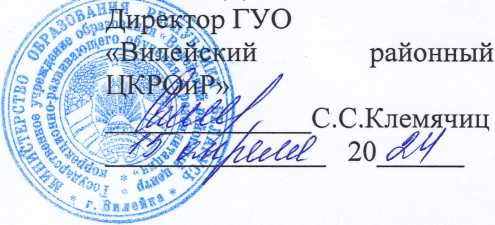 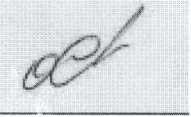 15.04.2024 г. Контактный телефон +375291404539 e-mail olgiza923@gmail.comОТЧЕТ (СПРАВКА)
об итоговых результатах реализации экспериментального проекта
«Апробация модели деятельности воспитателя,
обеспечивающего персональное сопровождение детей
с расстройствами аутистического спектра
в учреждениях образования»2023 - 2024 учебный годРуководительучреждения образованияКлемячиц Светлана СвятославовнаКонтактные телефоны+375 1771 32 806адрес ГУО 222410, г.Вилейка,ул.Гагарина, 14 Аe-mail ckro@vileyka-edu.gov.byВилейка, 2024Название проекта:«Апробация модели деятельности воспитателя, обеспечивающего персональное сопровождение детей с расстройствами аутистического спектра в учреждениях образования»Учреждение образования:государственное учреждение образования «Вилейский районный центр коррекционно-развивающего обучения и реабилитации»Сроки проведения экспериментальной деятельности:сентябрь 2023 года – 	август 2024 годаВид отчета: итоговыйЦель проекта: экспериментальным путем проверить эффективность модели деятельности воспитателя, обеспечивающего персональное сопровождение ребёнка с расстройствами аутистического спектра (далее РАС) в центре коррекционно-развивающего обучения         и реабилитации.Задачи:1.	Проанализировать возможные трудности реализации экспериментальной модели деятельности воспитателя, обеспечивающего персональное сопровождение детей с РАС и выявить пути их преодоления на всех уровнях (организационном, содержательном, методическом).2.	Апробировать модель деятельности воспитателя, обеспечивающего персональное сопровождение детей с РАС.3.	 Апробировать макетные образцы примерного планирования содержания деятельности воспитателя, обеспечивающего персональное сопровождение ребёнка с РАС. 	6. Участники проекта:- директор центра, осуществляющий общее руководство проекта, а также выступающий, как координатор проекта, обеспечивающий организационно-методическое, информационное сопровождение проекта (имеет высшее педагогическое образование по профилю «Специальная педагогика», педагогический стаж – 32 года, стаж работы в должности – 23 года);- воспитатель дошкольного образования, осуществляющий персональное сопровождение воспитанников с РАС имеет высшее педагогическое образование по профилю «Дошкольная   педагогика», педагогический стаж – 2 года, стаж работы в должности – 1 год;-   учитель-дефектолог имеет высшее педагогическое образование              по профилю «Специальная педагогика», педагогический стаж – 16 лет, стаж работы в должности – 5 лет, имеет первую квалификационную категорию;педагог-психолог имеет высшее педагогическое образование            по профилю «Практическая психология», педагогический стаж –  18 лет, стаж работы в должности – 14 лет, имеет первую квалификационную категорию;педагог-психолог имеет высшее педагогическое образование,          по профилю «Психология» педагогический стаж – 44 года, стаж работы в должности – 29 лет, имеет высшую квалификационную категорию;    7. Краткое описание проведенной экспериментальной работы (в соответствии с календарным планом)	В сентябре 2023 года был составлен календарный план экспериментальной деятельности в учреждении образования, согласованный с руководителем экспериментального проекта                                 и утвержденный руководителем учреждения образования.	На подготовительном этапе проводились мероприятия, направленные на изучение экспериментального проекта, программы экспериментальной деятельности, экспериментальных научно-методических, дидактических материалов. Принимали участие                              в организационных вебинарах, проводимых руководителем проекта. Изучали тематическую литературу, материалы периодической печати по теме проекта. В учреждении образования было проведено инструктивно-методическое совещание по изучению нормативных правовых документов, проведен методический практикум по оформлению и ведению необходимой документации, по ознакомлению с макетными образцами примерного планирования содержания деятельности воспитателя, осуществляющего сопровождение детей с РАС. На сайте учреждения образования была создана закладка «Экспериментальный проект».В ходе подготовительного этапа выявили «проблемные поля»:- педагогические работники, осуществляющие психолого-педагогическое сопровождение детей с РАС испытывают дефицит знаний о возможностях и ограничениях детей данной категории, об                       их образовательных потребностях, об эффективных методах и приемах взаимодействия с данной категорией детей;-      воспитатель, обеспечивающий персональное сопровождение детей                   с расстройствами аутистического спектра, имеет недостаточный опыт работы с детьми с РАС, испытывает трудности в планировании                                  и реализации содержания педагогической деятельности; -     столкнулись с необходимостью поиска наиболее эффективных форм взаимодействия всех субъектов сопровождения;-  при организации сопровождение ребенка с РАС отметили недостаточную включенность родителей в процесс закрепления навыков и умений, формируемых в центре;  -  столкнулись с необходимостью усовершенствования образовательной среды: организацией адаптивного пространства, созданием условий                      с учетом особенностей сенсорной чувствительности воспитанников                       с РАС.	Выявленные проблемы обсуждали на инструктивно-методических совещаниях по экспериментальному проекту, определяли способы, направления, пути их решения, вносили изменения в календарный план экспериментальной деятельности.	С целью повышения компетентности педагогов при организации полноценного психолого-педагогического сопровождения наших воспитанников с РАС проводились различные мероприятия.	Дополнили, систематизировали, обновили материалы                                          в методической копилке «Аутизм» с собранными из разных источников теоретическими, практическими, диагностическими материалами.Для педагогических работников центра был подготовлен и проведен практико-ориентированный семинар «Организация комфортного пространства для ребенка с РАС в условиях центра».Педагоги центра приняли участие в обучающих курсах Института инклюзивного образования БГПУ им. Танка «Графические символы как средство поддерживающей и альтернативной коммуникации»	Приняли активное участие в онлайн-вебинаре, проводимом Семаго Н, Я.  и Семаго М.М. «Трудности диагностики РАС. Стратегии помощи».	Учитель-дефектолог центра приняла участи в работе                                            III Всероссийской конференции по сенсорной интеграции в Санкт-Петербурге и презентовала опыт российских коллег для педагогов центра.	Вопросы реализации экспериментального проекта рассматривались на совещаниях при директоре.  В январе 2024 года был проведен педагогический совет по теме: «Экспериментальная деятельность: опыт, проблемы, пути решения». 	Воспитатель, обеспечивающий персональное сопровождение детей с расстройствами аутистического спектра, прошла обучающие онлайн курсы по программе «Специфика сопровождения детей дошкольного возраста с аутистическими нарушениями в образовательном процессе». В феврале 2024 года поступила в Институт повышения квалификации и переподготовки учреждения образования «Белорусский государственный педагогический университет им. М.Танка» по специальности «Олигофренопедагогика». 	Повышала свой профессиональны уровень путем самообразования. Постоянно консультировалась по вопросам использования практических методов и приемов в работе с детьми с РАС у специалистов центра - учителя-дефектолога, педагога-психолога.  Тематика запросов -  создание условий для благоприятной адаптации ребенка к новой обстановке, формирование санитарно-бытовых умений, на работу                с проблемным поведением детей с РАС, использование методов                     и приемов, направленных на развитие разделенного внимания. Кроме этого, воспитатель сопровождения, присутствуя на коррекционных занятиях у педагога-психолога, учителя-дефектолога, имела возможность наблюдать и в дальнейшем использовать приемы, направленные на развитие коммуникативных навыков, на выстраивание взаимодействия с ребенком.  (Приложение 1, 2,3).	Была проведена экспертная оценка деятельности воспитателя сопровождения. Анализ результатов показал, что воспитатель сопровождения полностью владеет компетенциями в области адаптации среды и учебного материала, оказания помощи ребенку в выполнении санитарно-бытовых умений, проведении информационно-разъяснительной работы с педагогами и родителями,  частично владеет компетенциями в области коррекции поведенческих нарушений, развития коммуникативных навыков, организации взаимодействия                         с детьми и педагогами, организации игровой, учебной и досуговой деятельности, включения детей в детский коллектив.  (Приложение 4, 5, 6, 7).	С целью организации адаптивного пространства, создания условий с учетом особенностей сенсорной чувствительности воспитанников                             с РАС в центре была визуализирована среда – создан визуальный распорядок дня, визуальная маркировка рабочего места, оформлены визуальные алгоритмы действий. Был создан уголок уединения                                с использованием вигвама.	Учитывая особенности сенсорного профиля, осуществлялся подбор предметов и оборудования для смягчения сенсорной чувствительности - утяжелители, балансировочная доска, для уменьшения воздействия сенсорных раздражителей - закрытое хранение материалов, использование наушников. 	Наиболее эффективной формой сопровождения стал психолого-педагогический консилиум «Обсуждение единых подходов                                         к воспитанию и развитию ребенка», одной из основных задач которого является объединение усилий всех субъектов сопровождения                                   для достижения положительной динамики в развитии   ребенка (Приложение 8)	8. Методы оценки результатов экспериментальной деятельности.	Для оценки результатов деятельности были использованы теоретические, эмпирические методы. Проводилось наблюдение                            за деятельностью воспитателя во время сопровождения при организации перевозки детей, выполнения режимных моментов, во время проведения занятий, на прогулке. 	Проведено анкетирование родителей по изучению удовлетворенности деятельностью воспитателя персонального сопровождения и системой психолого-педагогического сопровождения детей с РАС. Анализ показал, что 100 % родителей полностью удовлетворены работой воспитателя сопровождения, образовательными услугами и созданной в учреждении адаптивной образовательной средой с учетом особых образовательных потребностей ребенка. Уровнем оказываемой ребенку коррекционно-педагогической помощи, включением его во взаимодействие со сверстниками и системой психолого-педагогического сопровождения ребенка абсолютно удовлетворены 50% родителей, скорее удовлетворены – 50 %.	9. Результаты экспериментальной деятельности.	Программа экспериментальной работы выполнена в полном объеме. 	Цель и задачи эксперимента достигнуты.	Выводы: Предлагаемую экспериментальную модель деятельности воспитателя, обеспечивающего персональное сопровождение детей                                   с расстройствами аутистического спектра, считаем эффективной:воспитатель, обеспечивающий персональное сопровождение детей с расстройствами аутистического спектра педагогически                                 и  психологически готов к работе с детьми с РАС, имеет  представления о  психологических особенностях детей с РАС,                    их возможностях и ограничениях;в центре проведена определенная работа по организации полноценного психолого-педагогического сопровождения детей                   с РАС;все законные представители детей с РАС проявляют готовность                   к тесному сотрудничеству со специалистами центра                                             и воспитателем, обеспечивающим персональное сопровождение,               и удовлетворены деятельностью воспитателя, качеством психолого-педагогического сопровождения;Макетные образцы примерного планирования содержания деятельности воспитателя дошкольного образования, воспитателя, обеспечивающего персональное сопровождение детей с расстройствами аутистического спектра, считаем структурированными, охватывающими все направления работы с данной категорией детей. В них доступно прописаны задачи и рекомендованы те приемы, которые можно использовать при работе всех субъектов сопровождения.	10. Представление информации о ходе и результатах экспериментальной деятельности (семинары, конференции, публикации)	ЦКРОиР   является координатором специального образования                       в районе. На сегодняшний день в банке данных детей с особенностями психофизического развития состоит 34 ребенка с РАС (4,5 %). В текущем учебном году для сопровождения детей с РАС введено 11.5 штатных единиц воспитателя (воспитателя дошкольного образования), осуществляющего персональное сопровождение. Сопровождение организовано для 16 детей.  На протяжении многих лет, работая с детьми с РАС, мы пришли к выводу, что не все дети данной категории нуждаются в сопровождении. Категория педагогических работников, осуществляющих персональное сопровождение, имея профильное образование, не имеет достаточного опыта работы с данной категорией детей. В связи с этим для устранения дефицита знаний о возможностях               и ограничениях детей данной категории, об их образовательных потребностях, об эффективных методах и приемах взаимодействия                        с данной категорией детей в районе проводится ряд мероприятий.                          В текущем учебном году был организован круглый стол                                               для заместителей заведующих по основной деятельности «Организация образовательной среды для детей с РАС в учреждениях дошкольного образования», межведомственный круглый стол «Раннее выявление детей с РАС» при участии специалистов центра раннего вмешательства г.Молодечно. Прошла ярмарка педагогических идей «Инклюзивное образование – пути продвижения» для учителей-дефектологов, педагогов-психологов, воспитателей (воспитателей дошкольного образования), осуществляющих персональное сопровождение. Был проведен семинар практикум для учителей, учителей-дефектологов «Использование нетрадиционных методов в работе с детьми с ОПФР,                   в том числе с детьми с РАС».  12. Предложения по использованию результатов экспериментальной деятельности в образовательном процессе.Макетные образцы примерного планирования содержания деятельности воспитателя дошкольного образования, воспитателя, обеспечивающего персональное сопровождение детей с расстройствами аутистического спектра использовать в полном объеме.В группе центра считаем наиболее приемлемым составление индивидуального плана на месяц, что позволяет наиболее качественно прослеживать динамику в развитии формируемых умений и навыков. Предлагаем в конце месяца подводить итог по реализации задач                  по каждому направлению (сформировано, сформировано частично, требует дальнейшего формирования).В связи с недостаточностью методического обеспечения деятельности воспитателя сопровождения, считаем целесообразным увеличить количество проводимых обучающих мероприятий                             для данной категории педагогических работников.